Contexte professionnel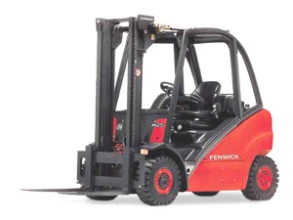 Un cariste transporte sur son fenwick (chariot élévateur) des pièces métalliques. Durant son trajet, il emprunte une route descendante qui l’oblige à freiner, mais les freins étant mal entretenus, il prend de la vitesse et aborde trop rapidement le virage au bas de la pente. Des pièces métalliques se renversent sur la route.Un employé sur son site de travail qui arrive à mobylette, voit trop tard, les pièces sur la route… Compte tenu de sa vitesse, il ne peut s’arrêter et les heurte. Il tombe et se blesse au bras ainsi qu’au genouTravail à faire	Identifiez les causes de l’accident.Représentez les causes et les effets à l’aide d’un diagramme Ishikawa (ci-dessous).Trouvez des solutions susceptibles d’empêcher l’accident de se reproduire en les classant par nature (5M). Vous devez trouver une quinzaine de solutions.Complétez le tableau des avantages et inconvénients de chaque solution proposée.Mission 5 – Résoudre un problèmeMission 5 – Résoudre un problème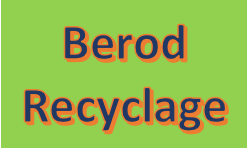 Durée : 1 hou 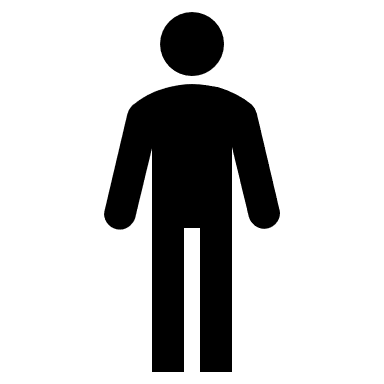 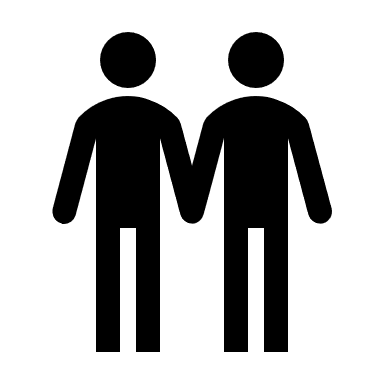 SourceSolutions liées au milieuSolutions liées à la main d’œuvreSolutions liées aux moyensSolutions liées à la méthodeSolutions liées aux matérielsProtections liées au milieuAvantagesInconvénientsProtections liées à la main d’œuvreProtections liées aux moyensProtections liées à la méthodeProtections liées aux matériels